ПРОТОКОЛ ОБЩЕСТВЕННОЙ КОМИССИИ ПО ОБЕСПЕЧЕНИЮ РЕАЛИЗАЦИИИ МУНИЦИПАЛЬНОЙ ПРОГРАММЫ «ФОРМИРОВАНИЕ КОМФОРТНОЙ ГОРОДСКОЙ СРЕДЫ НА ТЕРРИТОРИИ  МУНИЦИПАЛЬНОГО ОБРАЗОВАНИЯ ГОРОДСКОЕ ПОСЕЛЕНИЕ КАНДАЛАКША КАНДАЛАКШСКОГО РАЙОНА НА 2018-2022 ГОДЫ» «09» февраля 2018 г.				          г.Кандалакша ул.Первомайская д.3415 час. 00 мин. мск.Присутствовали:Председательствующий – М.С. ПавловЧлены комиссии:Администрация городского поселения Кандалакша,отраслевые (функциональные)  органы 				- С.О. Федотов 									- О.П. Мещерякова 									- И.В. Веселков 									- М.А. Кириллов									- В.М. Осминин 									- М.Е. Гаврилов									- В.Ю. Анциферова Депутаты городского совета депутатов, районногосовета депутатов, члены фракции Всероссийской политической партии «Единая Россия» 				- А.Н. Лепейко									- В.В. Зведре									- В.А. Гетманчук Представитель молодежного совета				- А.П. Астафьева (секретарь)Директор МБУ «Музей истории города Кандалакша»		- И.В. Федорова Член союза краеведов России					- Д.С. ЛоскутовАрхитектор, предприниматель					- А.А.Трунковский Активисты Общероссийского народного фронта		- Н.В. Лоскутнииков 									- Д.О. Пимянов МБУ «Городская газета» 						- Л.А. Бей Руководитель обособленного подразделения ООО «ГЕО» г. Кандалакша 					- А.Н. Деревцов  Повестка Подведение итогов по сбору предложений в муниципальную программу «Формирование комфортной городской среды на территории муниципального образования городское поселение Кандалакша Кандалакшского района на 2018 -2022 годыВыбор общественных территорий для рейтингового голосованияФормирование территориальных счетных комиссий по проведению рейтингового голосования.Слушали:	1. Павлов М.С. (председатель комиссии)  вступительное слово. 	2. Веселков И.В. (начальник отдела земельных, имущественных отношений и градостроительства администрации муниципального образования городское поселение Кандалакша Кандалакшского района):          - об итогах сбора предложений в муниципальную программу «Формирование комфортной городской среды на территории муниципального образования городское поселение Кандалакша Кандалакшского района» на 2018-2022 годы. В целях участия населения муниципального образования в осуществлении местного самоуправления, руководствуясь методическими рекомендациями по реализации проекта «Формирование комфортной городской среды» в период с                       09.01.2018 г. по 08.02.2018 г.  проводился сбор предложений в  муниципальную программу «Формирование комфортной городской среды на территории муниципального образования городское поселение Кандалакша Кандалакшского района» на 2018-2022 годы.  За весь период  поступило   512  бланков с предложениями  от жителей городского поселения Кандалакша Кандалакшского района.- о выборе общественных территорий для рейтингового голосования .По итогам сбора предложений жителями определен перечень общественных территорий, подлежащих  благоустройству в  2018 г.По итогам сбора предложений жителями был определен перечень территорий, подлежащих  благоустройству в  2019-2022 г.Также в период сбора поступили предложения от жителей населенных пунктов по благоустройству общественных территорий населенных пунктов городского поселения в 2019-2022 годах:н. п. Белое Морен. п. Нивскийс. Лувеньгао формировании территориальных счетных комиссий по проведению рейтингового голосования.РЕШИЛИ:1. Принять к сведению итоги сбора предложений в муниципальную программу «Формирование комфортной городской среды на территории муниципального образования городское поселение Кандалакша Кандалакшского района» на 2018-2022 годы2. Выбрать :2.1. общественные территории, нуждающиеся в благоустройстве  в 2018 году  для рейтингового голосования  среди жителей городского поселения  2.2. общественные территории, нуждающиеся в благоустройстве в 2019-2022  году  для рейтингового голосования  среди жителей городского поселения  2.3. общественные территории, нуждающиеся в благоустройстве в 2019-2022  году  для рейтингового голосования  среди жителей н.п. Нивский, н.п. Белое море, с. Лувеньга, с. Колвица3. Сформировать территориальные счетные комиссии по проведению рейтингового голосования. Определить количественный состав территориальных счетных комиссий в соответствии с перечнем мест для проведения голосования (21), установленных постановлением главы администрации муниципального образования городское поселение Кандалакша Кандалакшского района. 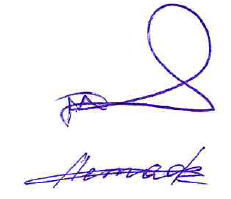 Председательствующий:							М.С. ПавловСекретарь комиссии:  							А.П. Астафьева Наименование территорийЦентральная площадь 2 этап  (мощение плиткой территории около магазина «Семья» и автобусной остановки, замена бордюра)Кировская аллея и сквер у ДК «Металлург» (мощение плиткой, скамейки, урны)Центральная площадь 4 этап  (создание островка безопасности около гостиницы «Беломорье», тротуара от пешеходного перехода гостинице)Сквер между зданием администрации (с северной стороны) и подпорной стенкой (создание тротуара, освещения, скамейки, урны)Наименование территорийЦентральная площадь 5 этап (тротуар через дорогу от памятника «Танк»: асфальтирование, замена бордюра)ул. Спекова, КировскаяНабережная у гостиницы «Сполохи»Сквер на ул. Спекова (около памятника Спекову А. В.) Сквер у фонтана ул. ПервомайскаяЦентральная площадь 6 этап (асфальтирование автомобильной дороги)Монастырский наволок (ул. Заречная)Центральная площадь 3 этап (устройство перголы)Улица УвероваУлица КомсомольскаяУл. Горького (устройство улицы, освещениие, асфальтирование)Парк на массовке за мостом (освещение, дорожки, площадки для отдыха)Улица Фрунзе (устройство тротуара)Благоустройство сквера у кинотеатра (ремонт лестниц, тротуар, освещение)  Благоустройство привокзальной площади (пешеходный переход, организация стоянки, мест отдыха)Ул. Набережная (нижняя набережная – благоустройство улицы от административного здания водоканала к ул. Беломорская – тротуар, освещение, ремонт дороги) Пешеходная дорожка от ж.д. микрорайона до микрорайона Нива -3Пешеходная дорожка от здания бывшей типографии (ул.Горького д. 12) до ТЦ «Яблочко» (ул.Новая д.8)  Наименование территорииПредложенияСкверОрганизация субботников, озеленение территории, установка лавочек и урн, укладка асф. покрытия, устройство освещения, установка камня стелы с названием сквера)  Спортивный стадионРеконструкция спортивной площадки, (освещение, скамейки для болельщиков, газон, ворота, ограждения и т. п.)Наименование территорииПредложенияТерритория здания бывшей столовой по ул. БукинаСнести бывшее здание столовой и организовать парк Спортивная площадка  м/у домами  4,5,6,7 по ул. БукинаУстановка ограждения, обновление баскет. щитов, укатка территории, покраска волейбольных и баск. опор и спортивного оборудования, установка скамеек и урн, изготовление переносных фут. ворот из мет труб.Наименование территорииПредложенияул. Площадь МираБлагоустройство площади, капитальный ремонт памятного знакаБлагоустройство сквера, в районе д. № 20 и 22 по ул. МолодежнаяСанитар. очистка имеющихся зеленых насаждений, сан. вырубка старых и больных деревьев, устр-во освещения, установка лавочек и урн, изготовление декорат. конструкций силами общественностиЦентральная площадь 2 этап (мощение плиткой территории около магазина «Семья» и автобусной остановки, замена бордюра)Центральная площадь 4 этап  (создание островка безопасности около гостиницы «Беломорье», тротуара от пешеходного перехода гостинице)Сквер между зданием администрации (с северной стороны) и подпорной стенкой (создание тротуара, освещения, скамейки, урны)Кировская аллея и сквер у ДК «Металлург» (мощение плиткой, скамейки, урны)Центральная площадь 5 этап (тротуар через дорогу от памятника «Танк»: асфальтирование, замена бордюра)  улицы Спекова, Кировская (устройство хоккейной площадки, создание сквера, тротуары, освещение, мпортплощадка, детская площадка)  Центральная площадь 6 этап (асфальтирование автомобильной дороги)   Улица Уверова (обустройство улицы)Набережная у гостиницы «Сполохи»Монастырский наволок (ул.Заречная)Улица Комсомольская (устройство тротуара, пешеходной зоны)Центральная площадь 3 этап (устройство перголы)Сквер у фонтана ул.Первомайская  Сквер на улице Спекова (около памятника Спекову А.В. Ул. Горького (устройство улицы, освещениие, асфальтирование)Парк на массовке за мостом (освещение, дорожки, площадки для отдыха)Улица Фрунзе (устройство тротуара)Благоустройство сквера у кинотеатра (ремонт лестниц, тротуар, освещение)  Благоустройство привокзальной площади (пешеходный переход, организация стоянки, мест отдыха)Ул. Набережная (нижняя набережная – благоустройство улицы от административного здания водоканала к ул. Беломорская – тротуар, освещение, ремонт дороги) Пешеходная дорожка от ж.д. микрорайона до микрорайона Нива -3Пешеходная дорожка от здания бывшей типографии (ул.Горького д. 12) до ТЦ «Яблочко» (ул.Новая д.8)  Н.п. Белое море: сквер около детской площадки (клумбы, скамейки, урны, освещение, пешеходные дорожкии) Н.п. Белое море:  обустройство общественной зоны «Спортивный стадион» (реконструкция спортивной площадки, освещение, скамейки)  Н.п. Нивский: территория у здания бывшей столовой по ул. Букина (снос здания бывшей столовой, организация парка) Н.п. Нивский: организация спортивной площадки в районе домов № № 4-7 по ул.Букина   с.Лувеньга: площадь Мира (благоустройство, ремонт памятного знака) с. Лувеньга: благоустройство сквера в районе домов № 20, 22 по ул. Молодежная (очистка, вырубка   старых насаждений, освещение, скамейки, урны, декоративные элементы   